Online Time TableClass – III  A                                                                                                Class –III BClass –III C                                                                                                  Online Time TableClass – IV  B                                                                                                Class –IV CClass –V A                                                                                                  Online Time TableClass VI                                                                                                       Class VI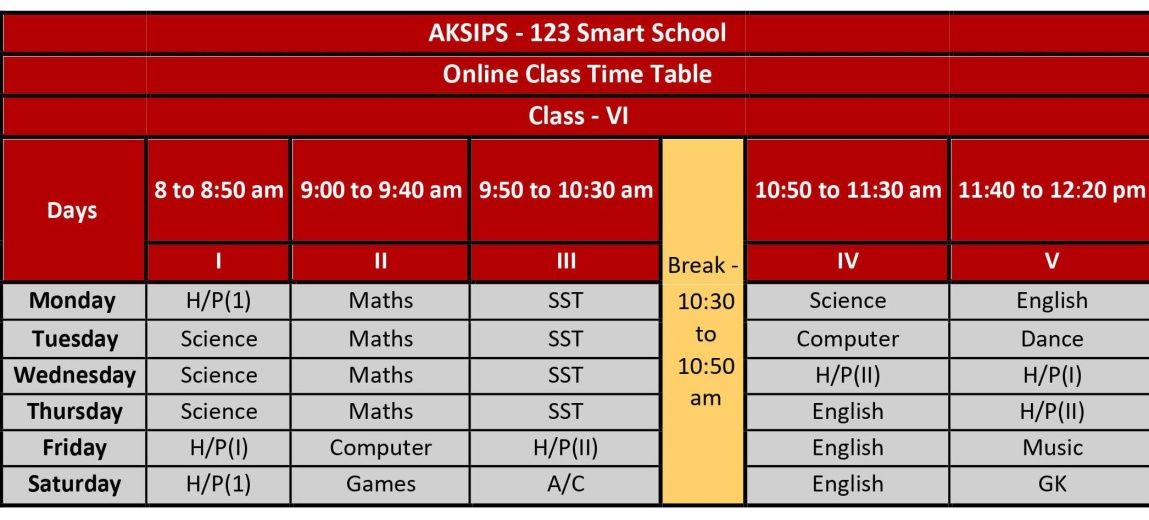 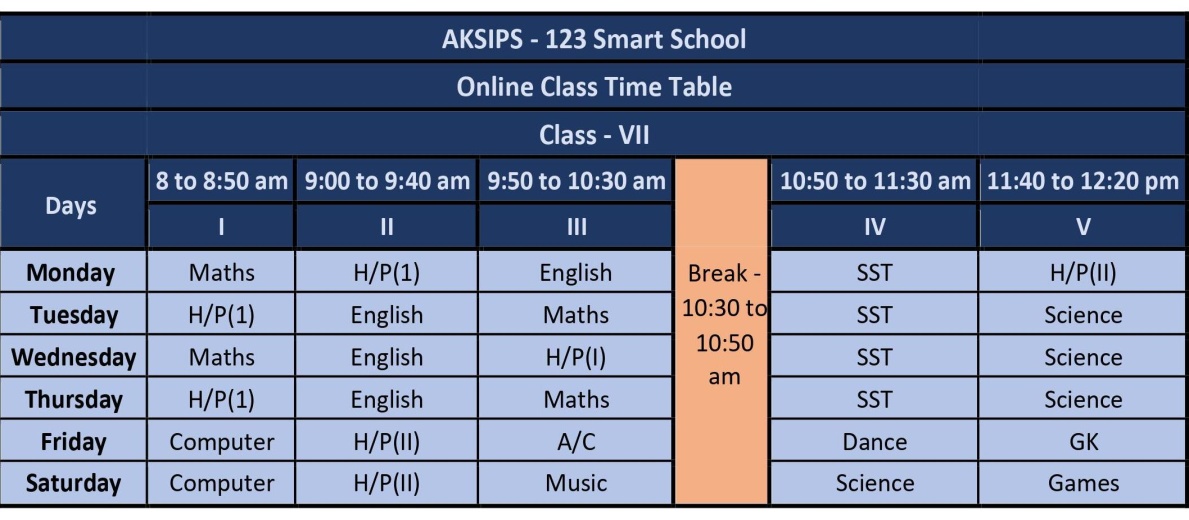 	Class VIII                                                                                                  	Class IX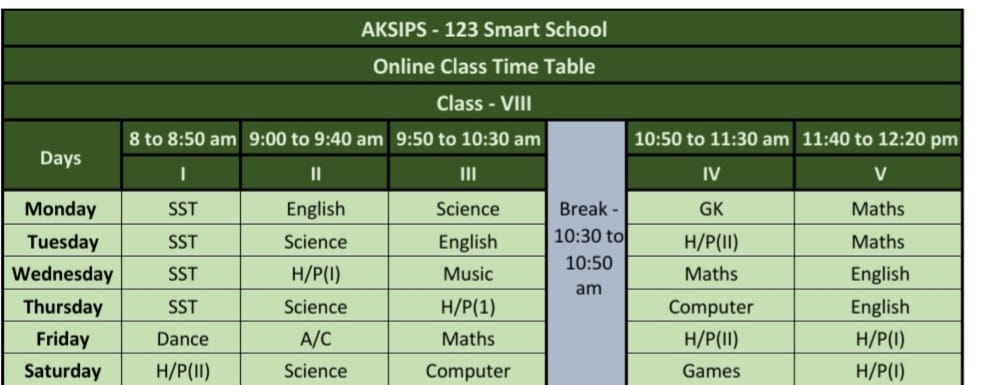 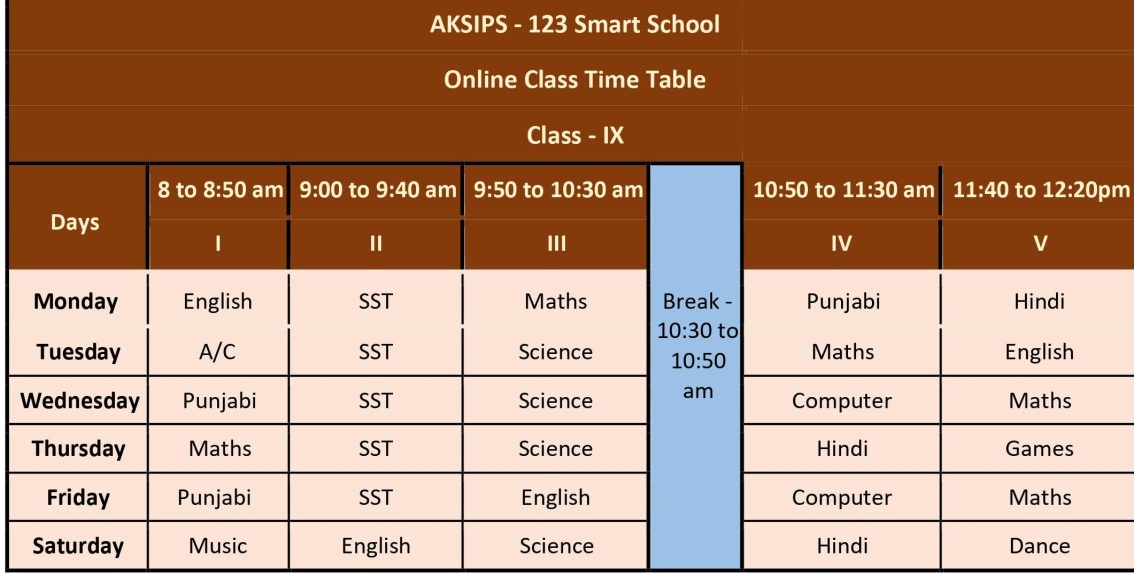 Days / Periods9:00a.m – 9:45a.mI9:55a.m – 10:30a.mII10:30a.m – 10:50a.m10:50a.m – 11:25a.mIII11:35a.m – 12:10p.mIVMondayHindi(Ms Archana)Maths(Ms Santosh)BREAKComputer(Ms Preeti  Madaan)EVS(Ms Pradeep)TuesdayHindiMathsBREAKMusic(Ms Sunita)EVSWednesdayHindiG.K(Ms Harkiran)BREAKEnglish(Ms  Priyanka Ojha)EVSThursdayPunjabi(Ms Sukhwinder)Dance( Mr Ravi )BREAKEnglishEVSFridayPunjabiMathsBREAKEnglishA/C(Ms Preeti)SaturdayPunjabiMathsBREAKEnglishGamesDays / Periods9:00a.m – 9:45a.mI9:55a.m – 10:30a.mII10:30a.m – 10:50a.m10:50a.m – 11:25a.mIII11:35a.m – 12:10p.mIVMondayEVS( Ms. Pradeep )Computer(Ms Preeti  Madaan)BREAKGames( Ms  Shivani )Maths(Ms Preeti Madaan )TuesdayEVSG.K(Ms. Harkiran)BREAKHindi( Ms Archana )PunjabiWednesdayEnglish(Ms Ojha)Dance( Mr  Ravi )BREAKHindiPunjabiThursdayEnglishA/C  ( Ms Preeti )BREAKPunjabi (Ms Jaswinder)MathsFridayEnglishEVSBREAKHindiMaths(Ms Preeti Mdaan)SaturdayEnglishEVSBREAKMusic(Ms Sunita)Maths(Ms Preeti Madaan)Days / Periods9:00a.m – 9:45a.mI9:55a.m – 10:30a.mII10:30a.m – 10:50a.m10:50a.m – 11:25a.mIII11:35a.m – 12:10p.mIVMondayMaths(Ms Ojha)Hindi(Ms Archana)BREAKEnglishG.K( Ms Harkiran )TuesdayMathsHindiBREAKPunjabi( Ms Sukhwinder )EnglishWednesdayEVS(Ms Jyoti)Games( Ms ShivaniBREAKPunjabiDanceThursdayEVSComputer(Ms Preeti  Madaan)BREAKMusic( Ms Sunita )PunjabiFridayHindiEnglish(Ms Ojha)BREAKEVS(Ms Jyoti)MathsSaturdayA/C(Ms Preeti )EnglishBREAKEVSMathsDays / Periods9:00 a.m – 9:45a.mI9:55 a.m – 10:30a.mII10:30 a.m – 10:50a.m10:50 a.m – 11:25a.mIII11:35 a.m – 12:10 p.mIVMondayComputer(Ms Kamal)English( Ms Neelima )BREAKMusic(Ms  Sunita )PunjabiTuesdayG.K(Ms Harkiran)Maths( Ms Priyanka Ojha )BREAKDance( Mr Ravi )EnglishWednesdayEVS(Ms Pradeep)MathsBREAKGames(Ms Shivani)HindiThursdayEVSMathsBREAKPunjabi( Ms Sukhwinder )MathsFridayEVSEnglish(Ms Neelima)BREAKPunjabiHindiSaturdayEVSEnglishBREAKHindi( Ms  Archana )A/C(Ms Jyoti)Days / Periods9:00a.m – 9:45a.mI9:55a.m – 10:30a.mII10:30a.m – 10:50a.m10:50a.m – 11:25a.mIII11:35a.m – 12:10 p.mIVMondayEnglish(Ms Neelima)Music( Ms Sunita )BREAKG.K(Ms Harkiran)Maths(Ms Santosh)TuesdayPunjabi (Ms Sukhwinder)EnglishBREAKEVS( Ms Harkiran )MathsWednesdayPunjabiEnglishBREAKHindiMathsThursdayGames  (Ms Shivani )EnglishBREAKEVSMathsFridayHindi( Ms Neelam )Computer(Ms  Preeti Madaan )BREAKEVSDance(Mr. Ravi)SaturdayHindiA/C(Ms Jyoti)BREAKPunjabiEVSDays / Periods9:00a.m – 9:45a.mI9:55a.m – 10:30a.mII10:30a.m – 10:50a.m10:50a.m – 11:25a.mIII11:35a.m – 12:10p.mIVMondayPunjabi (Ms Jaswinder)G.K(Ms Harkiran)BREAKDance( Mr Ravi )A/C(Ms Jyoti)TuesdayHindi (Ms Anupama)PunjabiBREAKEVSMusic( Ms Sunita )WednesdayHindiMathsBREAKEVSEnglish(Ms Neelima)ThursdayHindiMathsBREAK              PunjabiEnglishFridayMaths(Ms Santosh)EVS( Ms Kamal )BREAKComputer( Ms Kamal )EnglishSaturdayMathsEVSBREAKGames( Ms Shivani )EnglishDays / Periods9:00a.m – 9:45a.mI9:55a.m – 10:30a.mII10:30a.m – 10:50a.m10:50a.m – 11:25a.mIII11:35a.m – 12:10p.mIVMondayMaths(Ms Santosh)Punjabi ( Ms  Sukhwinder )BREAKEnglish(Ms Neelima)Hindi(Ms Archana)TuesdayMathsEVS(Ms Kamal)BREAKEnglishHindiWednesdayMathsEVSBREAKEnglishMusic(Ms Sunita)ThursdayMathsEVSBREAKA/C( Ms Jyoti )Dance( Mr Ravi )FridayEVSPunjabiBREAKG.K( Ms Pradeep )Games(Mr Rahul)SaturdayEnglishPunjabiBREAKComputer( Ms Kamal )HindiDays / Periods9:00a.m – 9:45a.mI9:55a.m – 10:30a.mII10:30a.m – 10:50a.m10:50a.m – 11:25a.mIII11:35a.m – 12:10p.mIVMondayMusic( Ms Sunita )A/C( Ms Jyoti )BREAKMaths(Ms Santosh)EVS(Ms Kamal)TuesdayEnglish( Ms Neelima )Punjabi ( Ms Sukhwinder )BREAKMathsEVSWednesdayEnglishHindi( Ms  Archana )BREAKMathsEVSThursdayEnglishHindiBREAKMathsEVSFridayEnglishHindiBREAKGames( Mr Rahul )PunjabiSaturdayComputer(Ms Kamal )Dance( Ms Ravi )BREAKG.K(Ms Pradeep)Punjabi